Wilkinson Basketball Schedule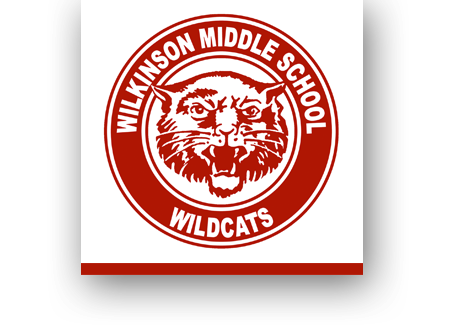 2019-20207th GradeDate			Opponent		Location		TimeNov. 21			Scrimmages		Wilkinson	5:00Dec. 2			McDonald		McDonald	5:30Dec. 9			Berry			AC New		5:30Dec. 16			Vanston			Vanston		5:30Jan. 13			Terry			Wilkinson	5:30Jan. 27			Agnew			Agnew		5:30Feb. 3			Fraiser			Wilkinson	5:30Feb. 13			AC New			AC New		5:30Feb. 18			Kimbrough		Wilkinson	5:30Feb. 21-22			District Tournament		Kimbrough/Agnew		TBA*B team will play first and the A team game will begin 10 minutes after the conclusion of the B team game.